                                                                                 C.V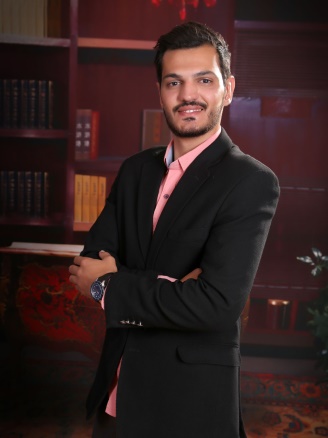 Academic Qualification:Hashemite university , alzarqa’a - Jordan (2014-2017) B.S Accounting and commercial law  with GPA: (good)                                                                                         Personal      information:   Date of Birth        : JUNE 21 ,1995Place of Birth       : Amman-JordanNationality            : JORDANIAN Marital Status     : singleResidence                 : Amman – TABRBOURCertification:  
  Languages:           (CICS) certified internal control specialistTrained for one year at MOMANI CONSULTANTS ESTABLISHEDArabic   ; native languageEnglish : VEREY GOODProfessional attributes:Computer skills and personal skills:Research and development in accounting and financeQuantitative and qualitative data analysis Critical thinking in accounting and financeBudgeting and strategic planning Corporate finance and financial market Portfolio theory Cash flow analysisAccounting theory International accounting Financial reporting and analysisCost and managerial accountingIncome taxInternal controlAuditing and assurance Microsoft office Have an excellent communication skill Able to work under pressure Fast learner 